Штампосварные днища
Пример условного обозначения днища штампованного Dн=1020 мм для соединения с трубой класса прочности К50 с толщиной стенки 21 мм на рабочее давление 7,5 МПа при коэффициенте условий работы m=0,6 для климатического исполнения - УХЛ: 
ДНИЩЕ   ДШ 1020 (21К50) - 7,5 - 0,6 - УХЛ  ТУ 102-488-95. 

Днища могут поставляться с переходными кольцами класса прочности К60 длиной не менее 250 мм согласно СНиП III-42-80*. 
По согласованию с заказчиком могут изготавливаться днища на другие условия работы (давление, коэффициент условий работы). 
Днища могут поставляться с  наружным изоляционным покрытием по ТУ 1469-002-04834179-2001, ТУ1469-004-04834179-2002. 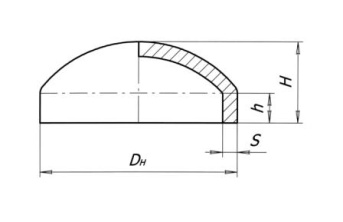 ДНИЩА 
штампованные 

ТУ 102-488-95Номи- 
нальный диаметрНаружный 
диаметр DH
(см.прил.1)Размеры, ммРазмеры, ммРазмеры, ммДавление 
при классе прочности материала днищаДавление 
при классе прочности материала днищаДавление 
при классе прочности материала днищаТолщина стенки на торце 
(присоединительный размер) 
при классе прочности 
материала днищаТолщина стенки на торце 
(присоединительный размер) 
при классе прочности 
материала днищаТолщина стенки на торце 
(присоединительный размер) 
при классе прочности 
материала днищаМасса, кгТип стыковки 
с трубой (прил.1)Номи- 
нальный диаметрНаружный 
диаметр DH
(см.прил.1)Hh, 
не менееSК50К56К60К50К56К60Масса, кгТип стыковки 
с трубой (прил.1)530530157251510-0,610-0,610-0,6141312381,2530530157251610-0,610-0,610-0,6141312411,272072022040135,6-0,66,4-0,66,4-0,6111211641,272072022040177,5-0,68,5-0,68,5-0,6151515831,272072022040137,5-0,757,5-0,757,5-0,75121111641,272072022040208,5-0,610-0,610-0,6181818961,282082024540166,4-0,66,4-0,67,5-0,61513151001,282082024540187,5-0,67,5-0,68,5-0,61715171121,21020102029540206,4-0,66,4-0,67,5-0,61816181891,21020102029540247,5-0,67,5-0,68,5-0,62119212241,21020102029540248,5-0,7510-0,7510-0,752021192241,21020102031560308,5-0,610-0,610-0,62525232921,210201020315603010-0,610-0,610-0,62825232921,21220122036560225,6-0,65,6-0,66,4-0,62018163061,21220122036560287,5-0,67,5-0,67,5-0,62624183851,21420142039560286,4-0,66,4-0,66,4-0,62624225161,21420142039560367,5-0,67,5-0,68,5-0,63127306551,21420142039560287,5-0,757,5-0,757,5-0,752522215161,21420142039560368,5-0,758,5-0,7510-0,753127286551,2